电子健康卡线上领取及使用说明一、扫码关注公众号或生活号支付宝关注“健康临沂官方生活号”    微信关注“健康临沂官方公众号” 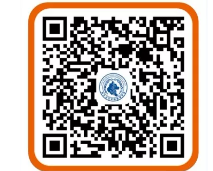 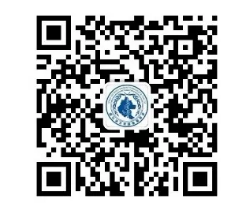 二、关注后进入微官网申领电子健康卡进入微官网                电子健康卡           进入登陆注册界面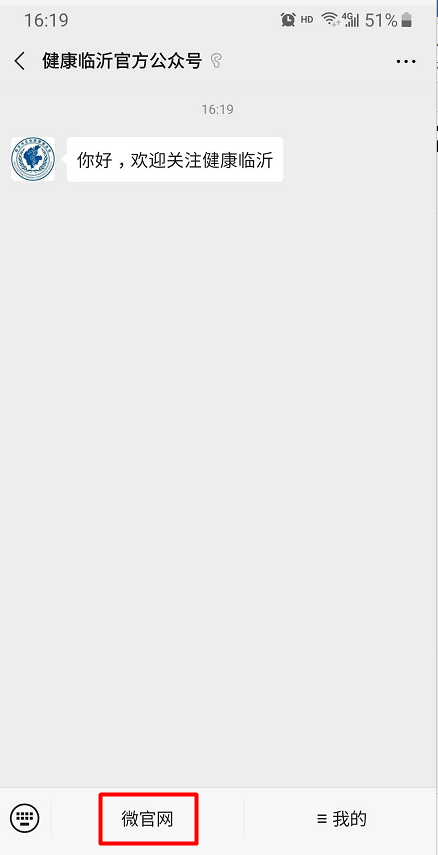 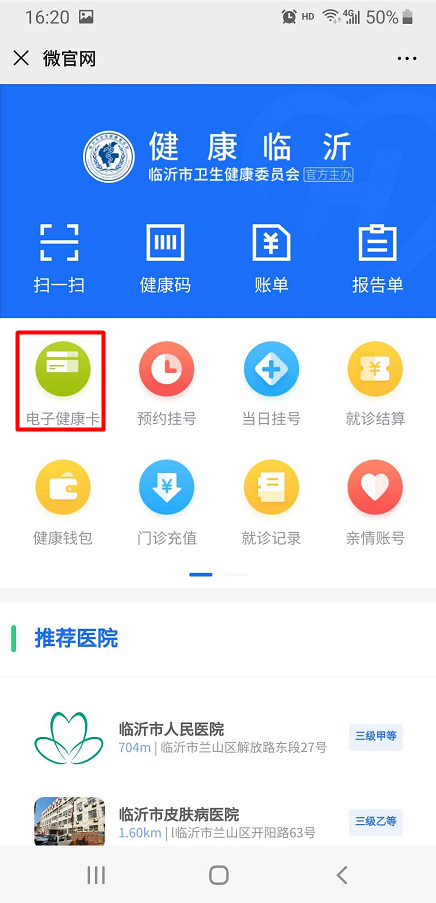 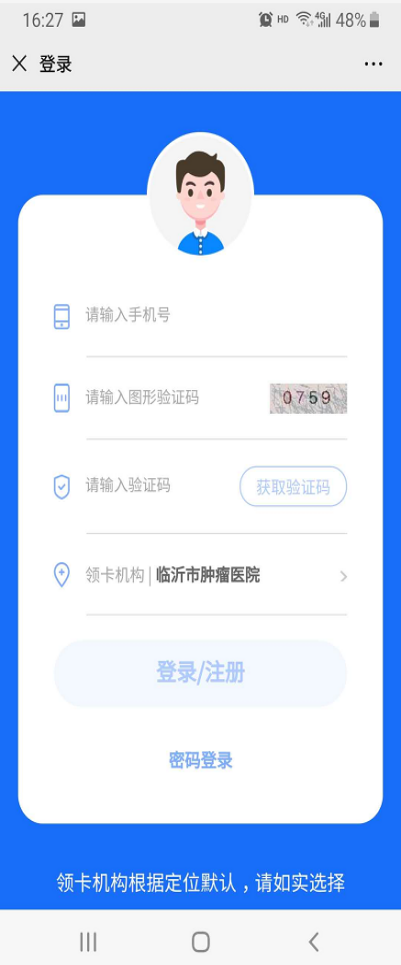 注册实名认证后，领取电子健康卡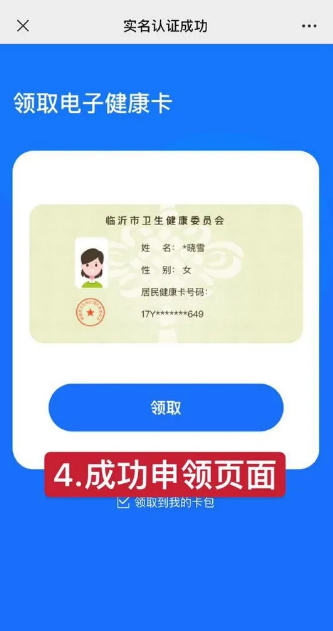 三、使用说明①．预约挂号预约挂号按钮            选择医院                    选择科室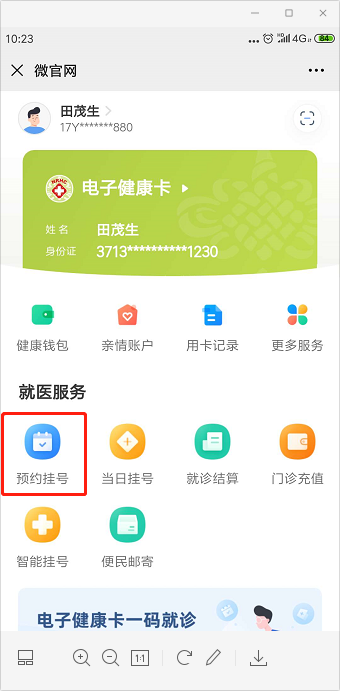 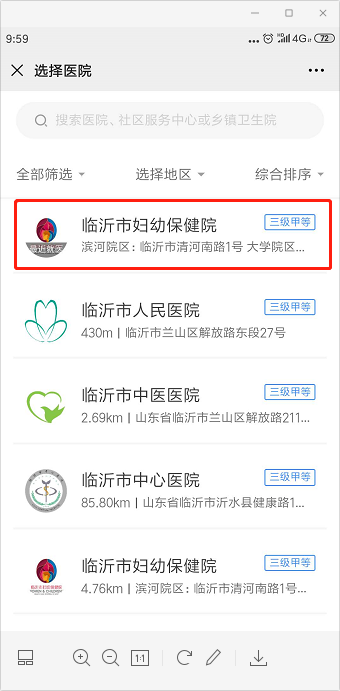 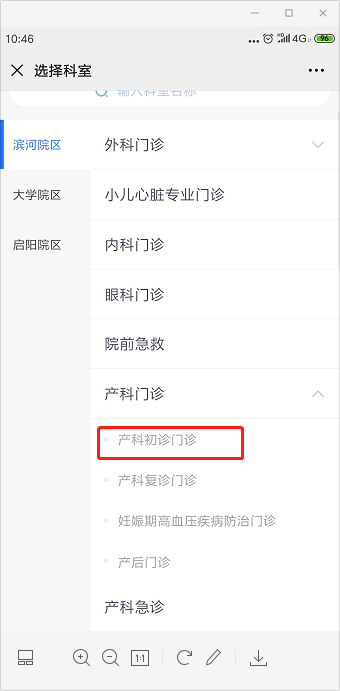 选择日期与医生            确定挂号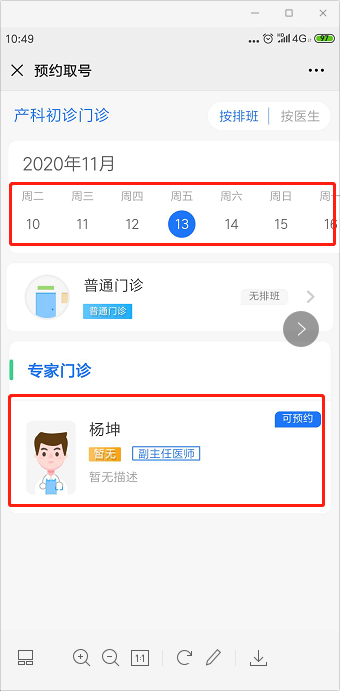 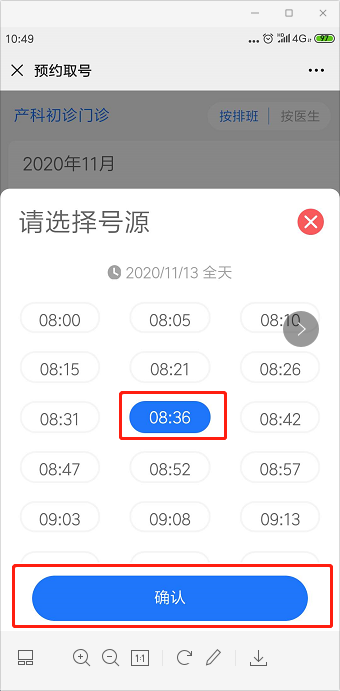 立即预约                预约成功             预约详情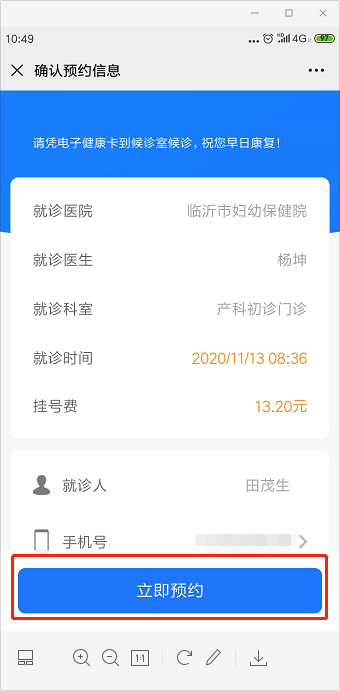 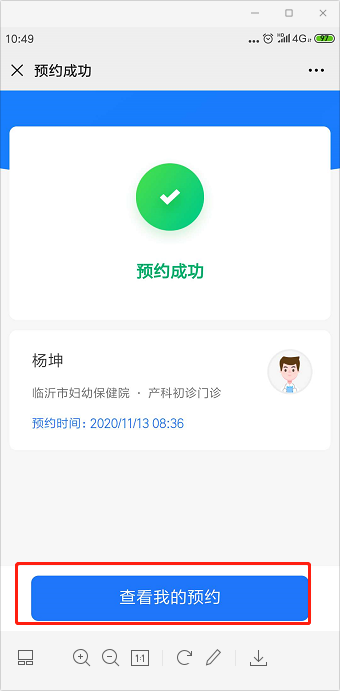 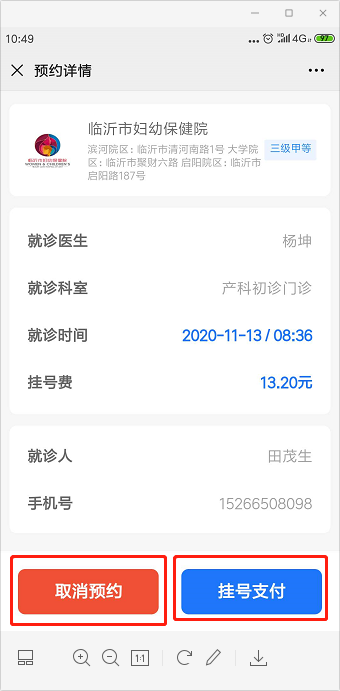 ②．扫码就诊 用户完成挂号后，前往医生诊室进行就诊，医生通过扫码设备读取电子健康卡二维码快速识别用户身份信息。就诊结束后推送相关诊疗信息。同时，医院所有需要读卡的窗口均出示此二维码。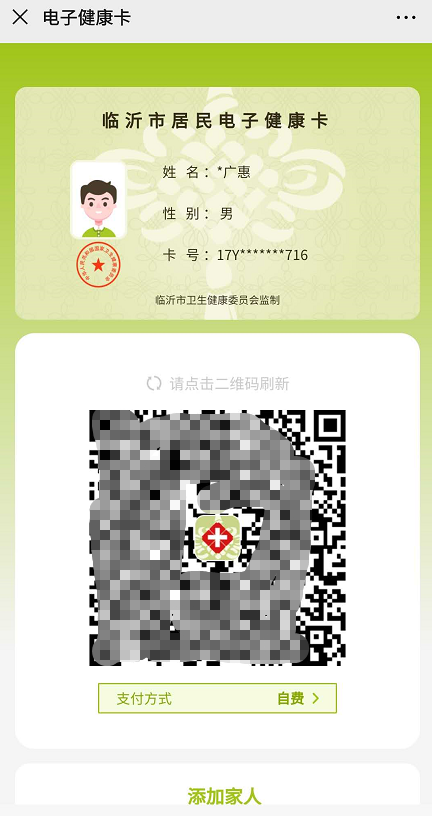 ④．线上实时缴费医生问诊后在工作站开具处方，用户手机端收到门诊结算消息提醒，点击查看门诊结算清单详情，核对清单详情无误后，进入结算付款页面，输入支付密码，完成费用结算。电子健康卡就诊流程（以微信公众号为例）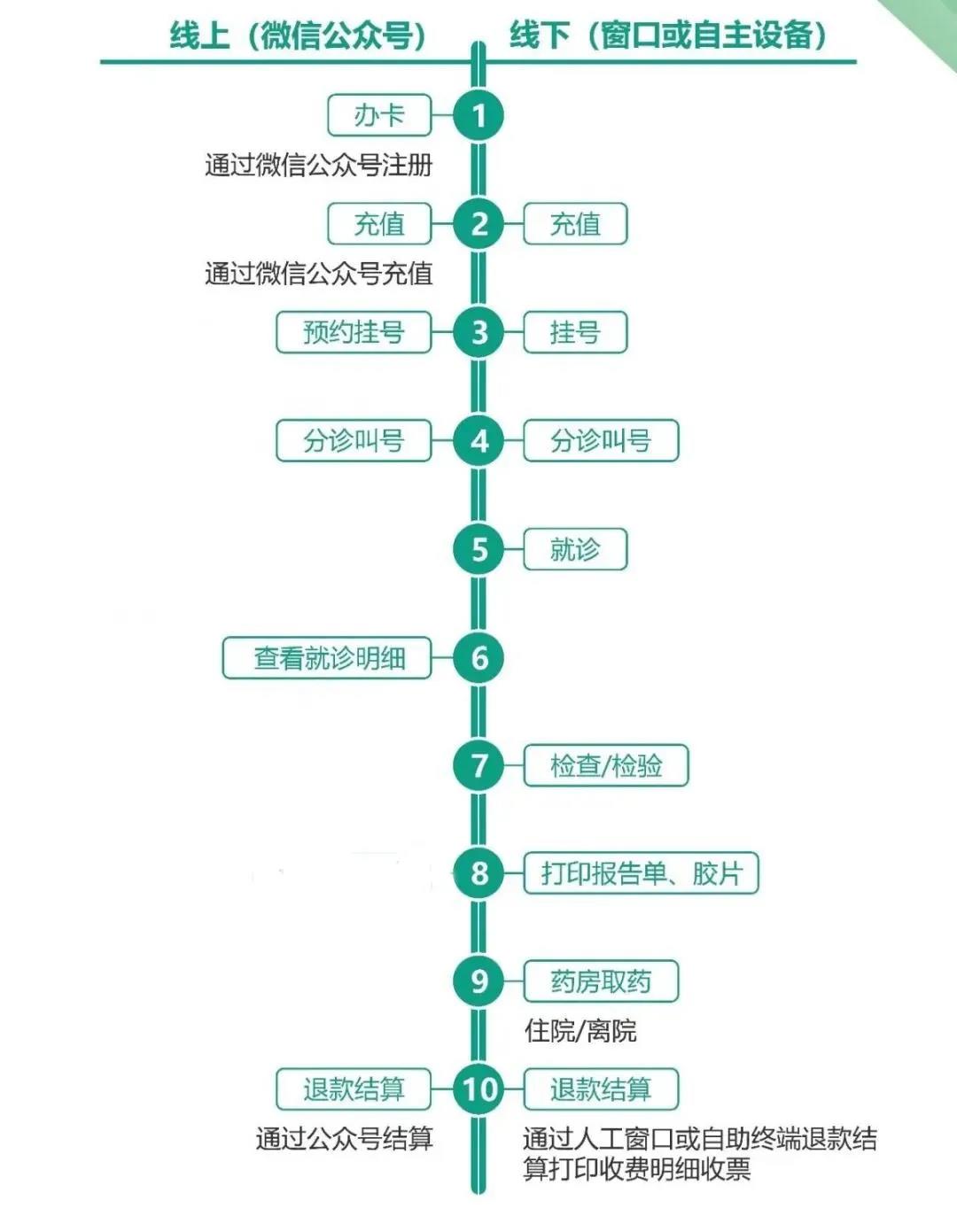 ⑤．其他操作说明1.当日挂号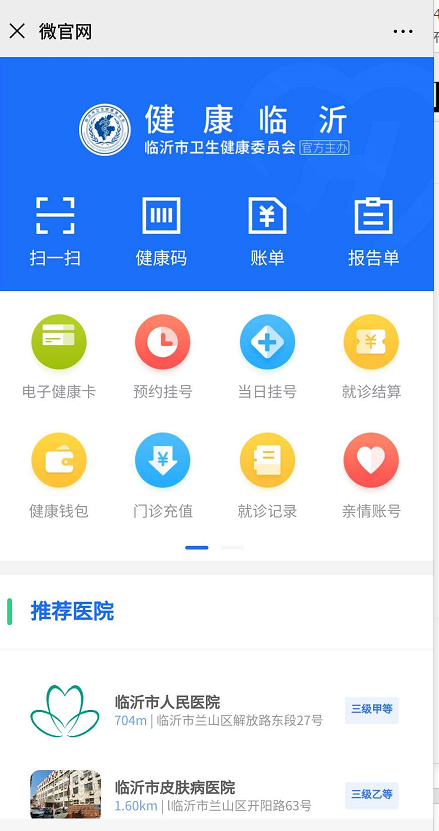 2.门诊充值3.就诊记录4.就诊结算5.亲情号……相关操作，根据系统提示便可顺利完成。需要注意的是要选择对医院，不要错选医院即可。亲情账号：方便家人陪同老人或无手机的患者使用。添加相关信息                           切换当前用户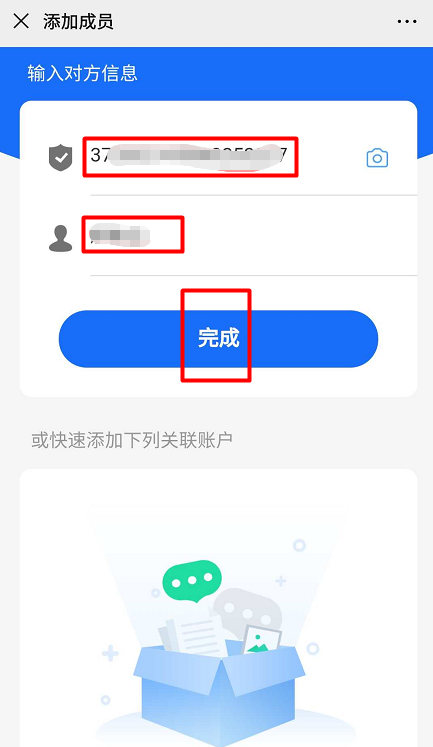 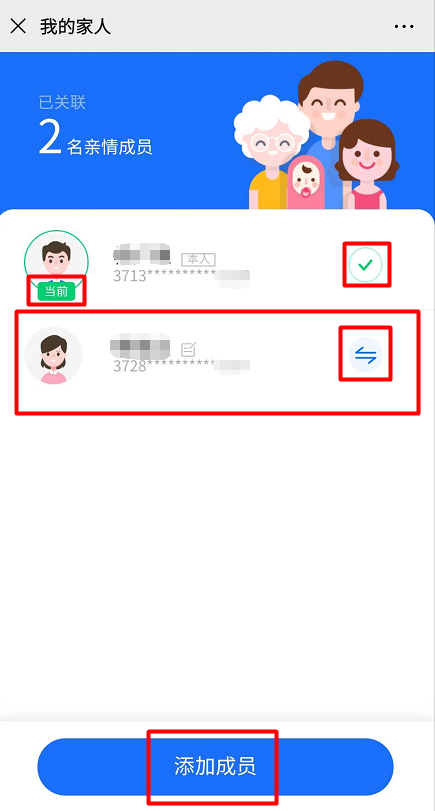 